募集概要【出 店 料】　Ａ 鍋合戦出店料保健所申請をご自身で行う場合15,000円（税込）　+　保健所申請費用（3,000円）別途必要です。保健所申請を代行させて頂く場合20,000円（税込）　※保健所申請代行料等が加算されております。出店料には下記の基本備品を含みます　　　　　　　　　・テント（間口273㎝×奥行き364㎝）　　　　　　　　　・防炎シート（テント内の床に敷いて油汚れを軽減します）　　　　　　　　　・テーブル×3台（180㎝×45㎝）　・椅子×2脚　　　　　　　　　・指定容器100個×3セット（計300個）            ・コック付きポリタンク　　　　　　　　　・防風板・鍋敷きセット（各１セット）ガスコンロ・ガスボンベは、別料金かかります。コンロは貸出数に限りがあります。　　　　　　　　　Ｂ おかげ参道(飲食販売ブース)出店料保健所申請をご自身で行う場合11,000円（税込）　+　保健所申請費用（3,000円）別途必要です。保健所申請を代行させて頂く場合16,000円（税込）　※保健所申請代行料等が加算されております。　　　　　　　　　（鍋以外の飲食物の販売で保健所申請が必要なもの）出店料には下記の基本備品を含みます　　　　　　　　　・テント（間口273㎝×奥行き364㎝）　　　　　　　　　・防炎シート（テント内の床に敷いて油汚れを軽減します）　　　　　　　　　・テーブル×2台（180㎝×45㎝）　・椅子×2脚　　　　　　　　　・コック付きポリタンクＣ おかげ参道(物販のみブース)出店料　10,000円（税込）（物品販売や企業ＰＲ等で保健所申請が不要なもの）出店料には下記の基本備品を含みます　　　　　　　　　・テント（間口273㎝×奥行き364㎝）　　　　　　　　　・テーブル×2台（180㎝×45㎝）　・椅子×2脚　　　　　　　　Ｄ キッチンカー出店料　　　　　　　　10,000円（税込）【申込方法】　　１.「出店申込書」に必要事項を記入し、FAXまたは郵送天童商工会議所青年部　FAX 023-654-7481〒994-0013　山形県天童市老野森一丁目3-28２. ホームページ内の「出店申込フォーム」に入力し送信　　　　　　　　　　　　ホームページアドレス　http://www.nabegassen.net.【申込締切】　　令和4年8月31日（水）　　　　　　　※書類選考した後、出店決定団体へ決定通知書を送付いたします。【当日日程予定】7：00　出店者搬入開始8：45　車両進入禁止及び会場内車両搬出完了8：50　出店者説明会（10：20頃には鍋販売が出来るよう通達）　本陣前　代表1名10：00　来場者 入場開始　開幕セレモニー　おかげ参道販売開始　　　　　　  10：30　鍋販売開始・投票開始　　　　　　　　　　　　 ステージアトラクション・イベント12：20　投票締め切り12：50　ステージ上で審査13：40　鍋将軍発表・表彰式　　　　　ステージアトラクション・イベント15：00　イベント終了【審査方法】一次審査、決勝審査の2回に分け、一次審査は来場者による投票にて上位団体を選定、決勝審査において主催者側で選任した審査員による実食審査の1位、2位を決定する。　一次審査（来場者投票）来場時に配布されるパンフレットに食べた鍋の団体から1杯につき1つスタンプを押してもらう。スタンプ3種類貯まるごとに駒（投票券）を投票所にて交換し、来場者に投票してもらう。投票時間終了後、各鍋投票箱の重さを計量し、上位5団体を決勝通過とする。決勝審査（審査員審査）通過5団体の鍋を審査員よりステージ上にて実食をしてもらう。審査基準（価格、味、独創性など）を設定し、それに基づき審査員から判定してもうらったうえで、1位「鍋将軍」、2位「鍋の局」を決定する。審査員（5名）【留意事項】　・新型コロナウイルスの感染状況によっては、イベントの開催をやむをえず中止する可能性があります。・新型コロナウイルス感染予防への配慮ならびに食中毒等事故のないよう最大限の注意をお願い致します。・出店条件を満たさない場合、また主催者の指示に従わない場合、出店は取消とします。・開催中の写真等の記録や、事前に提供して頂いた情報についての著作権、肖像権等は、令和鍋合戦の　発表や広報のために用いる場合に限り、主催者の判断により自由に使用できるものとします。【過去の鍋合戦の様子】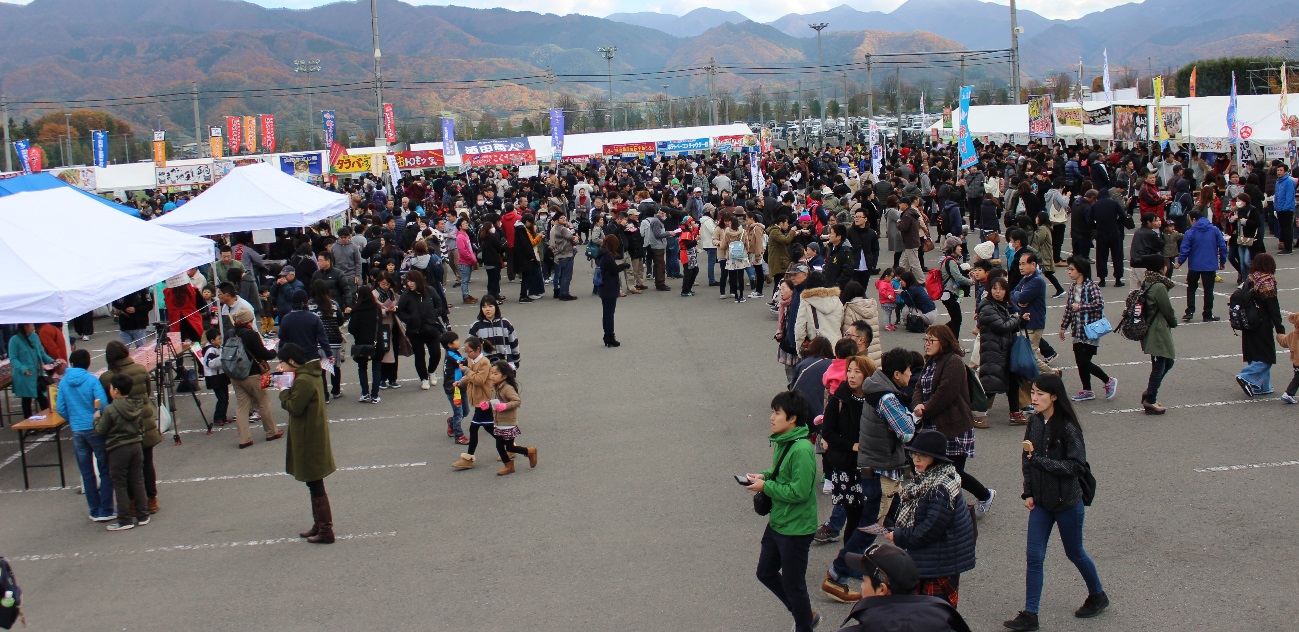 